Publicado en  el 08/11/2016 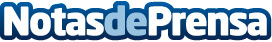 Lo que un insecto muerto hace millones de años cuenta sobre la extinción del CretácicoLa conocida como gran extinción del Cretácico supuso el fin del reinado de los lagartos tiranos. Pero, ¿qué puede enseñarnos la mordedura de un insecto sobre este cataclismo?

Datos de contacto:Nota de prensa publicada en: https://www.notasdeprensa.es/lo-que-un-insecto-muerto-hace-millones-de-anos_1 Categorias: Historia Innovación Tecnológica Otras ciencias http://www.notasdeprensa.es